Bloque de materias troncais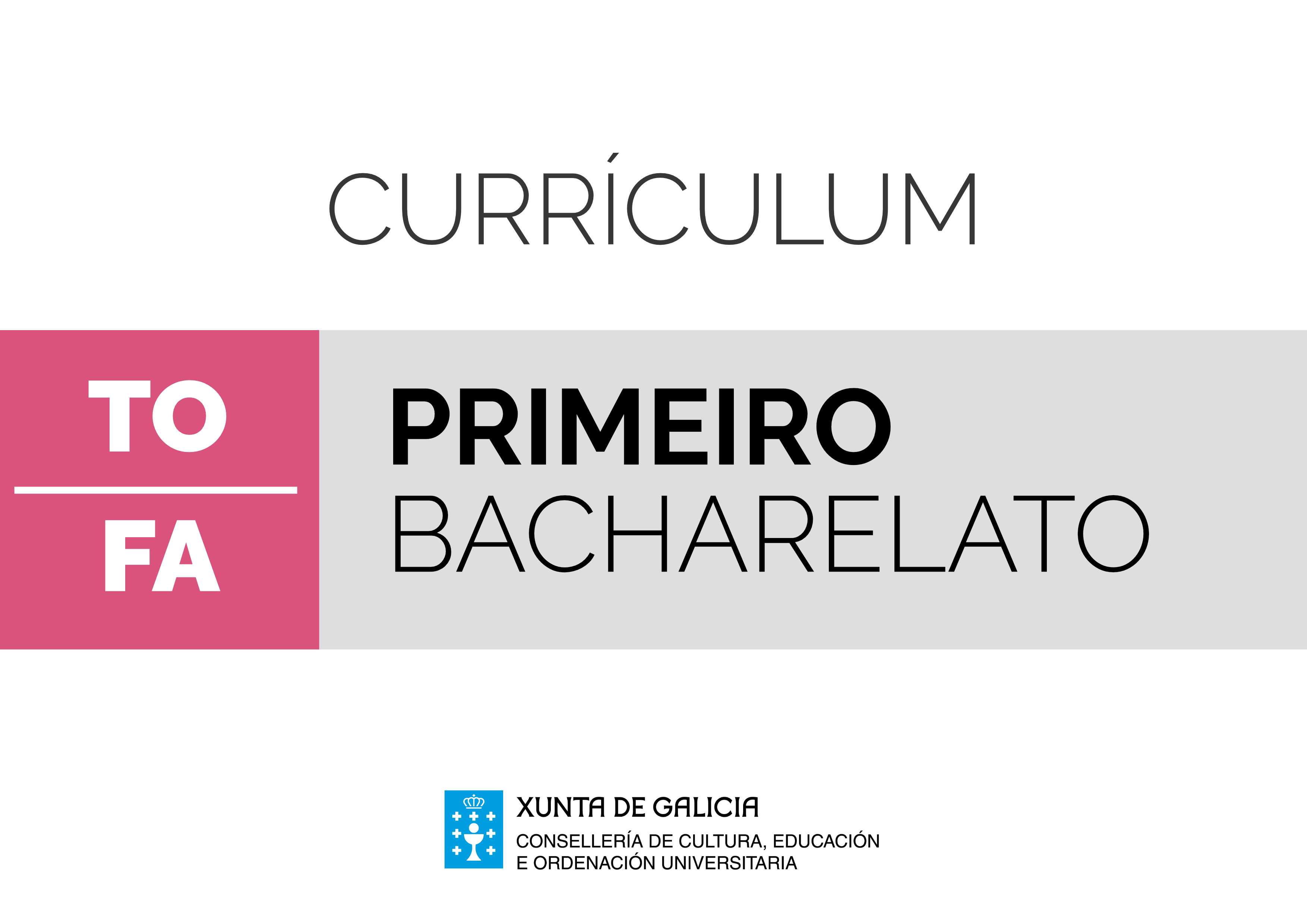 Fundamentos da ArteIntroduciónA materia de Fundamentos da Arte pretende proporcionar ao/á estudante unha visión de conxunto dalgúns dos fitos máis sobresalientes das disciplinas relacionadas coas artes plásticas, audiovisuais e musicais, e coa danza, así como as artes decorativas, a vestimenta, etc. Recolle as principais manifestacións artísticas e culturais desenvolvidas desde a Antigüidade ata os nosos días, así como as ideas que as promoveron, a súa linguaxe artística e os/as artistas máis sobresalientes de cada época. Con ela trátase de transcender o estudo da historia da arte como simple sucesión de fases ou historicismos, para chegar á comprensión profunda da atmosfera cultural, estética e social imperante en cada época, que determina a produción artística resultante e a intencionalidade dos/das creadores/as fronte ás súas obras.A través do estudo das manifestacións artísticas do ser humano preténdese que o alumnado afonde nun modo de coñecemento do mundo non discursivo e, xa que logo, non baseado en ámbitos de investigación que procedan unicamente de métodos sistemáticos, racionais e proposicionais.O devandito suposto pode resultar contraditorio coa forte sistematización da materia coa que estamos a tratar. Porén, cremos que resulta útil para simplificar a complexa tarefa de abordar o que é a arte e cales son os seus elementos fundamentais, sobre todo en alumnos e alumnas que empezan a súa formación neste campo dentro do sistema educativo. Tratarase de que o/a estudante consiga comprender as creacións artísticas e culturais que o/a rodean estudando a súa orixe, a idea de partida, e relacionándoas co tempo en que se crearon, así como a súa plasmación como obra creativa a través das formas e as técnicas da disciplina de que se trate.Daquela, na docencia desta materia combinaranse polo menos tres parámetros fundamentais: as explicacións sobre a arte a partir da súa orixe como idea conceptual, o tratamento formal co que o/a artista traballou a idea, e os condicionantes históricos, sociais e empresariais que a rodean. O desenvolvemento cronolóxico da creación artística deberá ser parte fundamental da organización dos contidos ao longo dos dous anos de impartición, tendo presente que a base esencial desta materia é de contido plástico, máis que de contido histórico. Será tarefa do/da docente combinar ambos os dous, de xeito que o/a alumno/a obteña unha visión global e interrelacionada das obras de arte.O obxectivo final da materia de Fundamentos da Arte é o de fomentar a capacidade de análise, xuízo e crítica persoal do alumnado, así como contribuír á súa formación como futuro/a artista e creador/a plástico/a.Fundamentos da Arte I. 1º de bacharelatoFundamentos da Arte I. 1º de bacharelatoFundamentos da Arte I. 1º de bacharelatoObxectivosContidos Criterios de avaliaciónEstándares de aprendizaxeCompetencias claveBloque 1. As orixes das imaxes artísticasBloque 1. As orixes das imaxes artísticasBloque 1. As orixes das imaxes artísticasbdenB1.1. Arte rupestre: as imaxes e a súa representación simbólica.B1.1. Analizar a temática da escultura e pintura rupestres.FA1B1.1.1. Identifica as imaxes rupestres e relaciónaas coas imaxes tribais ou étnicas do mundo.CSCCCECbdenB1.1. Arte rupestre: as imaxes e a súa representación simbólica.B1.2. Debater acerca das posibles explicacións simbólicas das imaxes rupestres.FA1B1.2.1. Relaciona as imaxes cun posible significado iconolóxico.CCECbdehnpB1.2. Arte rupestre: características da pintura.B1.3. Recoñecer as características principais da pintura rupestre.FA1B1.3.1. Compara as imaxes prehistóricas coas imaxes de grupos étnicos da actualidade, establecendo posibles paralelismos.CDCCECbdehnpB1.2. Arte rupestre: características da pintura.B1.3. Recoñecer as características principais da pintura rupestre.FA1B1.3.2. Relaciona a iconografía rupestre con composicións de artistas actuais.CAACCECbdehinpB1.3. Arte rupestre: técnicas de pintura e escultura.B1.4. Explicar as características técnicas da pintura rupestre a partir de exemplos relevantes da Península Ibérica.FA1B1.4.1. Analiza, a partir de fontes historiográficas, a técnica da arte rupestre e a súa posible aplicación na actualidade.CMCCTCCECbdenB1.2. Construcións megalíticas. Stonehenge: mito e realidade.B1.5. Analizar Stonehenge e os labores de recreación efectuados no século XX no monumento.FA1B1.5.1. Analiza Stonehenge e debate acerca da súa autenticidade simbólica e histórica.CCLCCECBloque 2. As grandes culturas da Antigüidade: Exipto; Mesopotamia e Persia; ChinaBloque 2. As grandes culturas da Antigüidade: Exipto; Mesopotamia e Persia; ChinaBloque 2. As grandes culturas da Antigüidade: Exipto; Mesopotamia e Persia; ChinabdenB2.1. Feitos artísticos relevantes: restos arqueolóxicos.B2.2. Exipto.B2.3. China.B2.4. Mesopotamia e Persia.B2.1. Identificar a arte exipcia en relación con outras culturas diferentes.FA1B2.1.1. Recoñece as imaxes dos restos arqueolóxicos relevantes e sitúaas na cultura correspondente.CDCCECbdenB2.2. Exipto.B2.5. Cultura sedentaria e agrícola, arquitectura e obra civil.B2.2. Analizar a posible relación entre o modo de vida e a arte exipcia.FA1B2.2.1. Relaciona o tipo de vida sedentario co auxe da arquitectura e das obras públicas.CCECbdenB2.2. Exipto.B2.5. Cultura sedentaria e agrícola, arquitectura e obra civil.B2.2. Analizar a posible relación entre o modo de vida e a arte exipcia.FA1B2.2.2. Infire a relación entre a escultura oficial e o seu patrocinador e asóciaa co tipo de imaxe para representar.CAACCECbdenB2.2. Exipto.B2.5. Cultura sedentaria e agrícola, arquitectura e obra civil.B2.2. Analizar a posible relación entre o modo de vida e a arte exipcia.FA1B2.2.3. Establece unha relación causa-forma entre a estrutura política e a plasmación plástica que dela se fai.CSCCCECbdenB2.6. Rixidez narrativa e rixidez política.B2.7. O idealismo como forma de representación na arte exipcia. Faraón-deus.B2.8. Culto aos mortos, inmortalidade e resurrección en Exipto. Mito de Isis.B2.3. Explicar a iconoloxía exipcia relacionando a imaxe co poder político.FA1B2.3.1. Analiza a relación entre o culto a Isis e o seu posible enlace coa relixión xudeo-cristiá.CCECbdenB2.9. Esquematización narrativa: pintura.B2.4. Identificar a técnica narrativa das pinturas exipcias.FA1B2.4.1. Explica a organización narrativa das pinturas exipcias.CCLCCECbdenB2.10. Escultura exipcia.B2.11. Moblaxe e obxectos suntuarios.B2.5. Comparar as pezas escultóricas segundo o seu material e súa finalidade: pedra, madeira, obxectos suntuarios, sarcófagos, etc.FA1B2.5.1. Analiza as pezas escultóricas exipcias.CCECbdeinB2.12. Pintura á encáustica.B2.6. Experimentar a técnica da encáustica.FA1B2.6.1. Aplica a técnica da encáustica a un traballo concreto.CMCCTCCECbdenB2.2. Exipto.B2.3. China.B2.4. Mesopotamia e Persia.B2.7. Recoñecer a tipoloxía das culturas encravadas no Oriente Medio, a exipcia e a chinesa.FA1B2.7.1. Compara a cronoloxía e a iconografía das culturas persa, exipcia e chinesa.CAACCECbdenB2.13. Escultura en terracota chinesa.B2.8. Recoñecer a escultura en terracota dos guerreiros de Xian, do mausoleo do primeiro emperador Qin.FA1B2.8.1. Identifica a concepción formal das esculturas do mausoleo fronte a outras obras arqueolóxicas.CCECbdenB2.3. China.B2.13. A escultura en terracota chinesa.B2.9. Relacionar as claves políticas e artísticas dos guerreiros de Xian.FA1B2.9.1. Relaciona a creación do mausoleo do primeiro emperador Qin coa historia da China e a súa transcendencia política e social.CCECbdeinB2.14. Escultura en terracota.B2.10. Relacionar a técnica da escultura en terracota con usos actuais similares.FA1B2.10.1. Recoñece e explica a técnica da terracota.CMCCTCCECbdenB2.15. Idealismo e naturalismo: escultura.B2.11. Analizar nas culturas antigas a diferenza entre imaxes idealistas e naturalistas, e a súa posible relación coa finalidade da peza.FA1B2.11.1. Describe as diferenzas entre a escultura idealista e a escultura naturalista.CAACCECBloque 3. A orixe de Europa. GreciaBloque 3. A orixe de Europa. GreciaBloque 3. A orixe de Europa. GreciabdenB3.1. Grecia entre Exipto e Persia.B3.1. Analizar comparativamente a arte arcaica grega e a arte exipcia fronteiriza.FA1B3.1.1. Relaciona o nacemento da cultura grega coa influencia das culturas de Exipto e Persia.CAACCECbdenB3.2. Política e arte: o Partenón.B3.2. Identificar a arquitectura grega. Orixes formais e sociais.FA1B3.2.1. Identifica os elementos esenciais da arquitectura grega.CSCCCECbdenB3.3. Arquitectura grega. Elementos constitutivos.B3.3. Explicar convenientemente as partes esenciais da arquitectura grega.FA1B3.3.1. Comenta as diferenzas entre as tres épocas esenciais da arquitectura grega.CCECbdenB3.4. Evolución da forma desde o hieratismo exipcio: arte arcaica, clásica e helenística.B3.5. Arte helenística: naturalismo e expresividade, emoción e tensión dramática.B3.4. Diferenciar as etapas na arte grega a partir das peculiaridades de cada etapa reflectidas nunha creación determinada.FA1B3.4.1. Describe as diferenzas entre as tres ordes clásicas: dórica, xónica e corintia.CCECbdehnB3.6. Escultura grega. Apoloxía do corpo humano. Forza e sensualidadeB3.7. Relixión e arte. Fidias.B3.8. Influencia da arte grega na historia. B3.5. Diferenciar as características da escultura grega. Relacionar a arte grega con outras culturas ou aplicacións posterioresFA1B3.5.1. Analiza a simboloxía das deidades gregas.CSIEECCECbdehnB3.6. Escultura grega. Apoloxía do corpo humano. Forza e sensualidadeB3.7. Relixión e arte. Fidias.B3.8. Influencia da arte grega na historia. B3.5. Diferenciar as características da escultura grega. Relacionar a arte grega con outras culturas ou aplicacións posterioresFA1B3.5.2. Describe a relación entre a escultura grega, romana, renacentista e neoclásica.CCLCCECbdeinB3.9. Cerámica grega: iconoloxía, recursos ornamentais. Técnicas: negro sobre vermello. Andócides. Vermello sobre negro.B3.6. Describir a técnica da cerámica grega.FA1B3.6.1. Compara a evolución cronolóxica da cerámica grega.CCECbdenB3.10. Obxectos da cultura grega: figuras, ferramentas e xoias.B3.7. Identificar a tipoloxía da xoiaría grega en relación con outras culturas.FA1B3.7.1. Compara restos arqueolóxicos de xoias e obxectos nas culturas coetáneas á cultura grega.CCECbdehnpB3.11. Teatro grego: arquitectura, temas e recursos iconográficos.B3.8. Valorar o teatro grego e a súa influencia no teatro posterior.FA1B3.8.1. Describe as características do teatro grego e a súa influencia no teatro actual.CDCCECBloque 4. O imperio occidental: RomaBloque 4. O imperio occidental: RomaBloque 4. O imperio occidental: RomabdehnB4.1. Roma. A gran cultura mediterránea.B4.2. Arte etrusca. Elementos identificativos.B4.1. Valorar a importancia da cultura romana no mediterráneo e a súa transcendencia histórica posterior.FA1B4.1.1. Relaciona o nacemento da cultura romana e a influencia grega.CAACCECbdehnB4.1. Roma. A gran cultura mediterránea.B4.2. Arte etrusca. Elementos identificativos.B4.1. Valorar a importancia da cultura romana no mediterráneo e a súa transcendencia histórica posterior.FA1B4.1.2. Sitúa no mapa do Mediterráneo as culturas grega, romana e fenicia.CCECbdehnB4.3. A estrutura política romana e a súa relación coa arte. B4.4. Clasicismo e idealización nas esculturas e nos bustos de emperadoresB4.2. Explicar a importancia do latín como lingua común europea e a súa transcendencia na arte.FA1B4.2.1. Relaciona a expansión política e artística romana co emprego do latín e o dereito romano.CSCCCECbdenpB4.5. Arquitectura romana.B4.3. Identificar as obras arquitectónicas da cultura romana a partir da identificación visual dos seus elementos principais.FA1B4.3.1. Identifica os elementos arquitectónicos esenciais da cultura romana.CCECbdenB4.6. A basílica.B4.7. Obra civil e obras públicas romanas.B4.4. Relacionar a basílica romana coas igrexas cristiás posteriores, analizando os planos das plantas de diferentes edificios.FA1B4.4.1. Compara as basílicas do imperio romano e as igrexas construídas posteriormente.CCECbdenB4.5. Arquitectura romana.B4.5. Valorar a importancia técnica dos edificios romanos.FA1B4.5.1. Relaciona o Panteón de Agripa coa catedral do Vaticano.CMCCTCCECbdeinB4.8. Pintura romana. Técnica do fresco.B4.6. Analizar a técnica da pintura ao fresco e a do mosaico.FA1B4.6.1. Describe as técnicas do mosaico e da pintura ao fresco.CMCCTCCECbdehnpB4.9. Literatura e o teatro romano.B4.7. Relacionar o teatro romano e o teatro gregoFA1B4.7.1. Relaciona o teatro actual cos teatros grego e romano.CDCCECbdehnB4.10. Artes aplicadas: moblaxe, obxectos e vestimenta.B4.8. Comparar as artes aplicadas da cultura romana coas efectuadas noutros momentos e noutras culturas.FA1B4.8.1. Establece a relación entre a historia de Pompeia e Herculano, e a súa influencia na arte europea posterior.CSIEECCECbdehnB4.10. Artes aplicadas: moblaxe, obxectos e vestimenta.B4.8. Comparar as artes aplicadas da cultura romana coas efectuadas noutros momentos e noutras culturas.FA1B4.8.2. Comenta a vestimenta romana e a súa aplicación na historia da arte posterior.CCLCCECBloque 5. A arte prerrománicaBloque 5. A arte prerrománicaBloque 5. A arte prerrománicabdenB5.1. Fin do imperio romano de occidente. Arianismo.B5.2. Arquitectura: perda da técnica arquitectónica romana.B5.3. Arte prerrománica asturiana.B5.4. Escultura: relevos nos capiteis. B5.1. Identificar as claves expresivas da arte visigoda.FA1B5.1.1. Identifica os principais monumentos do prerrománico español.CCECbdenB5.1. Fin do imperio romano de occidente. Arianismo.B5.2. Arquitectura: perda da técnica arquitectónica romana.B5.3. Arte prerrománica asturiana.B5.4. Escultura: relevos nos capiteis. B5.1. Identificar as claves expresivas da arte visigoda.FA1B5.1.2. Compara a escultura romana e visigoda.CAACCECbdenB5.1. Fin do imperio romano de occidente. Arianismo.B5.2. Arquitectura: perda da técnica arquitectónica romana.B5.2. Relacionar a situación social e a arte aplicada.FA1B5.2.1. Recoñece as claves políticas que levan á decadencia do imperio romano.CSCCCECbdenB5.1. Fin do imperio romano de occidente. Arianismo.B5.2. Arquitectura: perda da técnica arquitectónica romana.B5.2. Relacionar a situación social e a arte aplicada.FA1B5.2.2. Relaciona a fin do imperio romano e a disgregación artística europea.CSIEECCECbdenB5.1. Fin do imperio romano de occidente. Arianismo.B5.2. Arquitectura: perda da técnica arquitectónica romana.B5.2. Relacionar a situación social e a arte aplicada.FA1B5.2.3. Compara a pintura visigoda e romana anterior.CCECbdenB5.3. Arte prerrománica asturiana.B5.3. Analizar os templos visigodos e as súas características principais.FA1B5.3.1. Identifica as principais características dos templos visigodos a partir de fontes historiográficas de exemplos representativos.CDCCECbdenB5.4. Arte árabe na Península Ibérica. Islamismo. Arco de ferradura. Arte mozárabe.B5.4. Diferenciar a arte cristiá e a árabe na Península Ibérica.FA1B5.4.1. Relaciona o arco de ferradura e o seu emprego na arte árabe da Península Ibérica.CCECbdeinB5.5. Técnicas construtivas e motivos iconográficos.B5.5. Analizar a técnica do artesoado das cubertas de madeira nas igrexas españolas.FA1B5.5.1. Recoñece as principais características dos artesoados de madeira en exemplos representativos.CCECbdenB5.6. Códices miniados. Ilustración en pergameo. Técnicas. Iconografía medieval. Pergameos e códices.B5.6. Describir a técnica da pintura e escritura sobre pergameo. Motivos iconográficos.FA1B5.6.1. Analiza o Libro da Apocalipse e a súa aplicación á arte de todos os tempos.CCLCCECbdenB5.6. Códices miniados. Ilustración en pergameo. Técnicas. Iconografía medieval. Pergameos e códices.B5.6. Describir a técnica da pintura e escritura sobre pergameo. Motivos iconográficos.FA1B5.6.2. Recoñece a técnica da pintura e escritura sobre pergameo.CCECbdenB5.6. Códices miniados. Ilustración en pergameo. Técnicas. Iconografía medieval. Pergameos e códices.B5.6. Describir a técnica da pintura e escritura sobre pergameo. Motivos iconográficos.FA1B5.6.3. Identifica e explica as características da iconografía medieval a partir de códices e pergameos representativos.CCECbdeinB5.7. Xoiaría visigoda.B5.7. Explicar a técnica construtiva da xoiaría visigoda. Técnica cloisonné e a súa aplicación posterior.FA1B5.7.1. Explica a técnica da xoiaría visigoda a partir de fontes historiográficas que reflictan pezas representativas.CMCCTCCECbdenpB5.8. Arte dos pobos do norte de Europa. Normandos.B5.8. Identificar as claves expresivas da arte do norte de Europa, tanto en España como no resto do continente.FA1B5.8.1. Identifica a arte dos pobos do norte de Europa e os elementos similares localizados en España.CCECBloque 6. O Románico, arte europeaBloque 6. O Románico, arte europeaBloque 6. O Románico, arte europeabdehnpB6.1. Creación e difusión do románico. Orde Beneditina.B6.1. Explicar a relación da orde Beneditina e a expansión da arte románica.FA1.B6.1.1. Relaciona a obra dos frades beneditinos e a internacionalización da arte románica.CSIEECCECbdehnpB6.1. Creación e difusión do románico. Orde Beneditina.B6.1. Explicar a relación da orde Beneditina e a expansión da arte románica.FA1.B6.1.2. Relaciona o Camiño de Santiago e a súa importancia relixiosa coa aplicación da arte románica.CSCCCECbdenpB6.2. Arquitectura: características e edificios representativos.B6.2. Identificar os elementos románicos na arquitectura, nomeadamente nos edificios relixiosos.FA1.B6.2.1. Comenta a evolución da arte naturalista romana á arte simbólica románica.CCECbdenpB6.2. Arquitectura: características e edificios representativos.B6.2. Identificar os elementos románicos na arquitectura, nomeadamente nos edificios relixiosos.FA1.B6.2.2. Recoñece as principais características da arquitectura románica, identificando visualmente os elementos que a diferencian.CCECbdenpB6.2. Arquitectura: características e edificios representativos.B6.2. Identificar os elementos románicos na arquitectura, nomeadamente nos edificios relixiosos.FA1.B6.2.3. Describe os elementos románicos das igrexas españolas máis representativas, indicando posibles engadidos posteriores.CCECbdenB6.3. O milenarismo e a súa influencia na arte.B6.3. Comentar o mito ou a realidade da teoría milenarista da fin do mundo.FA1.B6.3.1. Comenta a identificación entre época románica e as teorías milenaristas da fin do mundo xurdidas no romanticismo.CCLCCECbdenB6.4. Pintura románica. Características iconolóxicas.B6.5. Simbolismo románico: luz; mandorla; pantocrátor. Xerarquización.B6.4. Relacionar a iconoloxía medieval e a súa plasmación gráfica.FA1.B6.4.1. Recoñece a importancia da luz na iconografía da arquitectura románica.CCECbdenpB6.6. Escultura: imaxes relixiosas; capiteis; pórticos.B6.5. Explicar a finalidade iconográfica da escultura relixiosa e a forma consecuente con este obxectivo.FA1.B6.5.1. Explica os elementos formais da escultura románica.CCECbdenB6.7. Esquematización na representación figurativa: pintura e escultura.B6.6. Comparar a escultura e a pintura románicas coas creacións anteriores e posteriores.FA1.B6.6.1. Identifica a iconografía románica.CCECbdenB6.8. Roupa, moblaxe e costumes: vida cotiá.B6.7. Identificar os obxectos e os elementos característicos da vida cotiá na Idade Media, nomeadamente a vestimenta.FA1.B6.7.1. Compara a vida cotiá das cidades en época románica coa vida cotiá do Imperio Romano, valorando a calidade de vida e os costumes de unhas e outras.CDCCECbdenB6.9. Pintura románica: narrativa.B6.8. Comparar a estrutura narrativa románica e bizantina.FA1.B6.8.1. Comenta a organización narrativa a partir de obras representativas.CCECbdenB6.10. Pintura románica: características formais.B6.9. Relacionar a pintura románica con técnicas similares posteriores.FA1.B6.9.1. Relaciona elementos formais da plástica románica con creacións posteriores.CAACCECBloque 7. O GóticoBloque 7. O GóticoBloque 7. O GóticobdenB7.1. Desenvolvemento económico europeo. Auxe das cidades.B7.2. Gótico: arte europea. Extensión xeográfica.B7.1. Analizar as claves sociais e técnicas da orixe do Gótico.FA1.B7.1.1. Analiza a situación económica europea no século XIII e a súa relación co nacemento do Gótico.CSIEECCECbdenB7.3. Arquitectura: edificios públicos e relixiosos.B7.4. Catedral gótica: características.B7.2. Diferenciar as catedrais góticas doutras anteriores e posteriores.FA1.B7.2.1. Comenta os elementos góticos e a súa aplicación ás catedrais españolas máis representativas.CCECbdenB7.4. Catedral gótica: características.B7.5. Bóveda oxival: rosetón e pináculos. B7.6. Escultura gótica: características.B7.3. Identificar e nomear correctamente as claves principais da arte gótica: escultura, vidreiras policromadas e arcadas.FA1.B7.3.1. Identifica e nomea correctamente os elementos principais da arte gótica a partir de fontes historiográficas de mostras representativas.CCLCCECbdenB7.7. Etapas do Gótico: inicial, pleno e florido.B7.4. Relacionar a arte gótica e a súa revisión no século XIX.FA1.B7.4.1. Identifica a tipoloxía gótica en edificios cronoloxicamente posteriores, nomeadamente no Neogótico do século XIX.CAACCECbdeinB7.8. As vidreiras policromadas góticas.B7.5. Explicar o proceso técnico da creación de vidreiras policromadas.FA1.B7.5.1. Analiza o proceso de fabricación e instalación das vidreiras policromadas nas catedrais máis representativas.CMCCTCCECbdenB7.9. Escultura: evolución desde a arte románica.B7.6. Comparar e identificar correctamente a escultura gótica fronte á románica.FA1.B7.6.1. Explica o cambio formal da escultura románica á gótica.CCECbdeinB7.10. Pintura gótica. Pintura sobre táboa: técnica. Estucado. Dourado. B7.7. Identificar o proceso técnico da pintura sobre táboa, a preparación e os resultados.FA1.B7.7.1. Identifica os elementos da pintura gótica a partir de fontes historiográficas.CDCCECbdeinB7.10. Pintura gótica. Pintura sobre táboa: técnica. Estucado. Dourado. B7.7. Identificar o proceso técnico da pintura sobre táboa, a preparación e os resultados.FA1.B7.7.2. Explica o proceso técnico da pintura sobre táboa.CMCCTCCECbdeinB7.11. Técnica da pintura ao temperoB7.8. Describir a técnica de pintura ao tempero.FA1.B7.8.1. Comenta o proceso de fabricación e aplicación da pintura ao tempero.CSIEECCECbdenB7.12. Vestimentas e costumes.B7.9. Analizar a vestimenta gótica nas imaxes relixiosas e civís da época.FA1.B7.9.1. Identifica os elementos característicos da vestimenta gótica a partir de fontes historiográficas.CDCCECBloque 8. O RenacementoBloque 8. O RenacementoBloque 8. O RenacementobdehnB8.1. Renacemento: estilo identificatorio da cultura europea.B8.2. Etapas: Trecento, Quattrocento e Cinquecento.B8.3. Expansión do Renacemento desde Italia ao resto de Europa.B8.4. Florencia (os Medici) e Roma (o papado).B8.1. Valorar a importancia histórica do estilo do renacemento e a súa transcendencia posterior.FA1.B8.1.1. Analiza a orixe do Renacemento en Italia.CAACCECbdehnB8.1. Renacemento: estilo identificatorio da cultura europea.B8.2. Etapas: Trecento, Quattrocento e Cinquecento.B8.3. Expansión do Renacemento desde Italia ao resto de Europa.B8.4. Florencia (os Medici) e Roma (o papado).B8.1. Valorar a importancia histórica do estilo do renacemento e a súa transcendencia posterior.FA1.B8.1.2. Relaciona as etapas da implantación do Renacemento e a cronoloxía gótica en Europa.CSCCCECbdenB8.5. Arquitectura do renacemento: tipoloxía e edificios principais.B8.2. Identificar as claves técnicas da arquitectura renacentista e a súa relación coa cultura romana.FA1.B8.2.1. Comenta a importancia da cultura romana na arte do Renacemento.CCECCCLbdeinB8.6. Proporción áurea.B8.3. Recoñecer a proporción áurea nalgún elemento de estilo renacemento: arquitectura, moblaxe, etc.FA1.B8.3.1. Analiza a relación dos elementos arquitectónicos aplicando a proporción áurea.CMCCTCCECbdenB8.7. Pintura: da representación xerárquica medieval á visión realista: de Giotto di Bondone a Piero della Francesca e Masaccio.B8.8. Canon renacentista: Sandro Boticelli.B8.9. Leonardo da Vinci: vida e obras.B8.10. Pintura de Raffaello Sanzio.B8.4. Identificar as principais obras de artistas do Renacemento italiano.FA1.B8.4.1. Identifica os cambios na pintura desde o Gótico ata o Renacemento.CCECbdenB8.7. Pintura: da representación xerárquica medieval á visión realista: de Giotto di Bondone a Piero della Francesca e Masaccio.B8.8. Canon renacentista: Sandro Boticelli.B8.9. Leonardo da Vinci: vida e obras.B8.10. Pintura de Raffaello Sanzio.B8.4. Identificar as principais obras de artistas do Renacemento italiano.FA1.B8.4.2. Recoñece as principais pinturas do Renacemento e a súa autoría.CCECbdenB8.7. Pintura: da representación xerárquica medieval á visión realista: de Giotto di Bondone a Piero della Francesca e Masaccio.B8.8. Canon renacentista: Sandro Boticelli.B8.9. Leonardo da Vinci: vida e obras.B8.10. Pintura de Raffaello Sanzio.B8.4. Identificar as principais obras de artistas do Renacemento italiano.FA1.B8.4.3. Analiza a vida e a obra de Leonardo da Vinci.CSIEECCECbdenB8.7. Pintura: da representación xerárquica medieval á visión realista: de Giotto di Bondone a Piero della Francesca e Masaccio.B8.8. Canon renacentista: Sandro Boticelli.B8.9. Leonardo da Vinci: vida e obras.B8.10. Pintura de Raffaello Sanzio.B8.4. Identificar as principais obras de artistas do Renacemento italiano.FA1.B8.4.4. Explica a obra de Raffaello Sanzio, nomeadamente "A escola de Atenas" e os retratos de "La Fornarina" e de "Baltasar de Castiglione".CCECbdenB8.11. Colorido veneciano: Tiziano e Tintoretto. Veronese.B8.5. Comparar a pintura veneciana e a do resto de Europa.FA1.B8.5.1. Compara a evolución da pintura do primeiro Renacemento ata o colorido veneciano.CCECbdenB8.12. Escultura do Renacemento. Donatello e outros autores emblemáticos.B8.6. Identificar as esculturas e os traballos en volume máis emblemáticas do Renacemento.FA1.B8.6.1. Identifica as esculturas e os traballos en volume máis emblemáticos do renacemento.CCECbdenB8.13. Vestimentas do Renacemento a través da pintura.B8.7. Analizar as vestimentas da época, nomeadamente na pintura.FA1.B8.7.1. Analiza as vestimentas reflectidas nos cadros de Veronese.CDCCECbdeinB8.14. Perspectiva cónica.B8.8. Recoñecer as claves técnicas da perspectiva cónica.FA1.B8.8.1. Describe con detalle o cadro "O lavatorio" de Jacopo Robusti "Tintoretto" e a aplicación técnica da perspectiva cónica.CMCCTCCECbdehinB8.15. Pintura ao óleo: técnica.B8.9. Explicar as claves técnicas da pintura ao óleo, referenciando o seu uso en aplicación sobre lenzo.FA1.B8.9.1. Describe a técnica da pintura ao óleo sobre lenzo e relaciónaa coa pintura anterior sobre táboa.CMCCTCCECbdeinB8.15. Pintura ao óleo: técnica.B8.10. Valorar a diferenza da técnica da pintura ao tempero e a pintura ao óleo.FA1.B8.10.1. Debate acerca das características da pintura ao tempero e ao óleo.CCLCCECBloque 9. Michelangelo BuonarrotiBloque 9. Michelangelo BuonarrotiBloque 9. Michelangelo BuonarrotibdenB9.1. Biografía e a relación co seu ámbito. Relación cos Medici e con Xulio II.B9.1. Explicar a relación de mecenado entre Michelangelo, os Medici e o papa Xulio II.FA1.B9.1.1. Comenta a relación dos mecenas e a arte, especialmente entre os Medici, Xulio II e Michelangelo.CCLCCECbdehnB9.2. O artista total e a súa relevancia social.B9.3. Obra de Michelangelo como pintor, escultor e arquitecto.B9.4. Arquitectura: San Pedro do Vaticano.B9.2. Analizar a importancia do concepto de artista total.FA1.B9.2.1. Recoñece a importancia histórica da obra en conxunto de Michelangelo.CAACCECbdehnB9.2. O artista total e a súa relevancia social.B9.3. Obra de Michelangelo como pintor, escultor e arquitecto.B9.4. Arquitectura: San Pedro do Vaticano.B9.2. Analizar a importancia do concepto de artista total.FA1.B9.2.2. Analiza a obra arquitectónica, escultórica e pictórica de Michelangelo.CDCCECbdehinB9.5. Pintura. Capela Sixtina: concepción iconolóxica e iconográfica.B9.6. Pintura ao fresco.B9.3. Describir as claves iconolóxicas e iconográficas nos frescos da Capela Sixtina.FA1.B9.3.1. Comenta o proceso da creación da pintura ao fresco da Capela Sixtina.CCECbdehnB9.7. Escultura: evolución persoal; obras representativas.B9.4. Identificar as claves evolutivas na escultura de Michelangelo.FA1.B9.4.1. Analiza a evolución iconográfica da escultura de Michelangelo, remarcando dun modo especial as esculturas do final da súa vida.CSIEECCECBloque 10. O Renacemento en EspañaBloque 10. O Renacemento en EspañaBloque 10. O Renacemento en EspañabdenB10.1. Renacemento en España: implantación e cronoloxía. B10.2. Fitos históricos españois: Reis Católicos; Carlos V; Filipe II e a súa relación coa arte.B10.3. Características peculiares da arte española de finais do século XV e do século XVI. Do plateresco a Juan de Herrera.B10.1. Relacionar a cronoloxía do Renacemento español co italiano.FA1.B10.1.1. Resume os principais feitos históricos relacionados coa arte española.CCLCCECbdenB10.4. Pintores renacentistas e a súa presenza na corte española: Pedro de Berruguete, Tiziano, Hieronymus Bosch e El Greco.B10.2. Identificar a relación entre a sociedade da época e as artes plásticas.FA1.B10.2.1. Explica a relación entre o emperador Carlos V e Tiziano.CSIEECCECbdenB10.4. Pintores renacentistas e a súa presenza na corte española: Pedro de Berruguete, Tiziano, Hieronymus Bosch e El Greco.B10.2. Identificar a relación entre a sociedade da época e as artes plásticas.FA1.B10.2.2. Explica a relación errada entre Filipe II e El Greco.CSIEECCECbdenB10.5. Arquitectura: Pazo de Carlos V. O Escorial. Fachada da Universidade de Salamanca.B10.3. Recoñecer as principais obras arquitectónicas do Renacemento español.FA1.B10.3.1. Identifica a tipoloxía do edificio renacentista, referenciada a edificios emblemáticos españois.CAACCECbdenB10.6. Escultura: retablos. Alonso González Berruguete.B10.4. Comparar a técnica escultórica da Península Ibérica e do resto de Europa.FA1.B10.4.1. Compara a escultura relixiosa española coa escultura italiana coetánea.CCECbdenB10.6. Escultura: retablos. Alonso González Berruguete.B10.4. Comparar a técnica escultórica da Península Ibérica e do resto de Europa.FA1.B10.4.2. Analiza a expresividade na obra de Berruguete.CCECbdenB10.4. Pintores renacentistas e a súa presenza na corte española: Pedro de Berruguete, Tiziano, Hieronymus Bosch e El Greco.B10.5. Distinguir as obras pictóricas máis importantes do renacemento español.FA1.B10.5.1. Comenta a obra de Hieronymus Bosch e a súa relación coa monarquía española.CSIEECCECbdenB10.4. Pintores renacentistas e a súa presenza na corte española: Pedro de Berruguete, Tiziano, Hieronymus Bosch e El Greco.B10.5. Distinguir as obras pictóricas máis importantes do renacemento español.FA1.B10.5.2. Analiza a obra pictórica de El Greco e a súa relación coa iconoloxía bizantina.CCECbcdenB10.7. Sofonisba Anguissola, pintora.B10.6. Comparar a obra pictórica de Sofonisba Anguissola coa pintura coetánea.FA1.B10.6.1. Analiza a obra da pintora Sofonisba Anguissola.CSCCCECbdenB10.8. Música renacentista. Instrumentos: compositores.B10.7. Identificar as claves musicais da música renacentista.FA1.B10.7.1. Recoñece os instrumentos musicais do Renacemento.CDCCECbdenB10.8. Música renacentista. Instrumentos: compositores.B10.7. Identificar as claves musicais da música renacentista.FA1.B10.7.2. Analiza a obra musical de Tomás Luis de Victoria.CCECbdenB10.9. Moblaxe e o vestiario.B10.8. Recoñecer os obxectos cotiáns e os vestiarios do renacemento.FA1.B10.8.1. Identifica a tipoloxía do moble do Renacemento: arcas, arquetas, mobles bargueños e cadeiras de frades.CCECbdenB10.9. Moblaxe e o vestiario.B10.8. Recoñecer os obxectos cotiáns e os vestiarios do renacemento.FA1.B10.8.2. Analiza os traxes dos personaxes dos cadros do Renacemento, nomeadamente na obra de Sánchez Coello.CCECBloque 11. O BarrocoBloque 11. O BarrocoBloque 11. O BarrocobdenB11.1. Orixe. Crise política europea. Guerra dos Trinta Anos. Política española.B11.2. Concilio de Trento e a súa importancia no cambio iconográfico nas imaxes relixiosas.B11.3. Púlpito da catedral de San Pedro. Columna salomónica.B11.4. Imaxinaría española: técnica e temática. B11.1. Recoñecer as claves da arte barroca.FA1.B11.1.1. Relaciona a situación política europea coa evolución do Renacemento cara ao Barroco.CAACCECbdenB11.1. Orixe. Crise política europea. Guerra dos Trinta Anos. Política española.B11.2. Concilio de Trento e a súa importancia no cambio iconográfico nas imaxes relixiosas.B11.3. Púlpito da catedral de San Pedro. Columna salomónica.B11.4. Imaxinaría española: técnica e temática. B11.1. Recoñecer as claves da arte barroca.FA1.B11.1.2. Analiza as instrucións emanadas do Concilio de Trento acerca do xeito de representar nas igrexas.CSCCCECbdenB11.1. Orixe. Crise política europea. Guerra dos Trinta Anos. Política española.B11.2. Concilio de Trento e a súa importancia no cambio iconográfico nas imaxes relixiosas.B11.3. Púlpito da catedral de San Pedro. Columna salomónica.B11.4. Imaxinaría española: técnica e temática. B11.1. Recoñecer as claves da arte barroca.FA1.B11.1.3. Analiza o púlpito da basílica de San Pedro e os seus elementos identificativos.CCECbdenB11.1. Orixe. Crise política europea. Guerra dos Trinta Anos. Política española.B11.2. Concilio de Trento e a súa importancia no cambio iconográfico nas imaxes relixiosas.B11.3. Púlpito da catedral de San Pedro. Columna salomónica.B11.4. Imaxinaría española: técnica e temática. B11.1. Recoñecer as claves da arte barroca.FA1.B11.1.4. Analiza as peculiaridades da imaxinaría española, canto a temática e técnica.CCECbdenB11.5. Características da arquitectura barroca. B11.6. Borromini. Bernini. Catedral de Murcia.B11.2. Utilizar correctamente o vocabulario técnico aplicado aos elementos arquitectónicos.FA1.B11.2.1. Identifica as principais características da arquitectura barroca.CCLCCECbdenB11.7. Exceso, desequilibrio manierista e asimetría na arte barroca.B11.3. Identificar a asimetría en elementos da arte barroca e doutras culturas diferentes.FA1.B11.3.1. Relaciona a arte barroca europea e a arte colonial hispanoamericana.CCECbdenB11.7. Exceso, desequilibrio manierista e asimetría na arte barroca.B11.3. Identificar a asimetría en elementos da arte barroca e doutras culturas diferentes.FA1.B11.3.2. Compara o barroco con creacións formais recargadas ou barroquistas posteriores.CCECbdenB11.8. Fachadas das igrexas barrocas.B11.4. Comparar as fachadas renacentistas e barrocas en España.FA1.B11.4.1. Describe e compara fachadas das igrexas máis representativas da arte barroca.CCECbdenB11.9. Escultura barroca. Bernini.B11.5. Identificar as obras máis representativas da escultura barroca, en relación cos autores correspondentes.FA1.B11.5.1. Comenta os principais traballos de Gian Lorenzo Bernini escultor e a súa evolución desde a escultura de Michelangelo Buonarroti.CCECbdenB11.9. Escultura barroca. Bernini.B11.5. Identificar as obras máis representativas da escultura barroca, en relación cos autores correspondentes.FA1.B11.5.2. Analiza a obra "A éxtase de Santa Teresa" e a súa relación con artistas posteriores, por exemplo Dalí.CCECbdenB11.10. Imaxinaría española: Gregorio Fernández, Alonso Cano e Pedro de Mena.B11.6. Distinguir a escultura hispánica da do resto de Europa.FA1.B11.6.1. Identifica as principais obras da imaxinaría relixiosa española.CCECbdenB11.10. Imaxinaría española: Gregorio Fernández, Alonso Cano e Pedro de Mena.B11.7. Comparar a escultura monocromática e a escultura policromada.FA1.B11.7.1. Compara a escultura de Bernini e de Gregorio Fernández.CCECbdenB11.11. Pintura barroca. B11.12. Tenebrismo: Caravaggio e Ribera. B11.13. Naturalismo: Valdés Leal e Murillo.B11.14. Realismo: Diego de Silva Velázquez.B11.15. Pintura flamenga: Rubens e Rembrandt.B11.16. Costumismo holandés: Vermeer e Carel FabritiusB11.8. Identificar a pintura barroca, comparando os estilos, por países.FA1.B11.8.1. Identifica os principais pintores barrocos.CCECbdenB11.11. Pintura barroca. B11.12. Tenebrismo: Caravaggio e Ribera. B11.13. Naturalismo: Valdés Leal e Murillo.B11.14. Realismo: Diego de Silva Velázquez.B11.15. Pintura flamenga: Rubens e Rembrandt.B11.16. Costumismo holandés: Vermeer e Carel FabritiusB11.8. Identificar a pintura barroca, comparando os estilos, por países.FA1.B11.8.2. Analiza o tratamento da perspectiva en "As Meninas" de Velázquez.CDCCECbdenB11.11. Pintura barroca. B11.12. Tenebrismo: Caravaggio e Ribera. B11.13. Naturalismo: Valdés Leal e Murillo.B11.14. Realismo: Diego de Silva Velázquez.B11.15. Pintura flamenga: Rubens e Rembrandt.B11.16. Costumismo holandés: Vermeer e Carel FabritiusB11.8. Identificar a pintura barroca, comparando os estilos, por países.FA1.B11.8.3. Compara a técnica pictórica de Velázquez coa pintura impresionista posterior.CCECbdenB11.11. Pintura barroca. B11.12. Tenebrismo: Caravaggio e Ribera. B11.13. Naturalismo: Valdés Leal e Murillo.B11.14. Realismo: Diego de Silva Velázquez.B11.15. Pintura flamenga: Rubens e Rembrandt.B11.16. Costumismo holandés: Vermeer e Carel FabritiusB11.8. Identificar a pintura barroca, comparando os estilos, por países.FA1.B11.8.4. Analiza a obra pictórica de Peter Paul Rubens e Rembrandt Harmenszoon van Rijn.CCECbdenB11.11. Pintura barroca. B11.12. Tenebrismo: Caravaggio e Ribera. B11.13. Naturalismo: Valdés Leal e Murillo.B11.14. Realismo: Diego de Silva Velázquez.B11.15. Pintura flamenga: Rubens e Rembrandt.B11.16. Costumismo holandés: Vermeer e Carel FabritiusB11.8. Identificar a pintura barroca, comparando os estilos, por países.FA1.B11.8.5. Explica a pintura costumista holandesa: tratamento pictórico, tamaño do lenzo e técnica.CSIEECCECbdenB11.12. Tenebrismo: Caravaggio. B11.9. Comparar a iluminación tenebrista no barroco e en culturas posteriores.FA1.B11.9.1. Relaciona a Michelangelo Merisi da Caravaggio con José de Ribera, Juan de Valdés Leal e Diego de Silva Velázquez.CCECbdenB11.17. Músicos importantes: Antonio Vivaldi, Claudio Monteverdi, George Friedrich Häendel, J. S. Bach, Georg P. Telemann, Jean-Philippe Rameau e Domenico Scarlatti.B11.10. Recoñecer a música barroca e a súa evolución desde a música renacentista.FA1.B11.10.1. Recoñece a tipoloxía musical da música barroca.CCECbdenB11.17. Músicos importantes: Antonio Vivaldi, Claudio Monteverdi, George Friedrich Häendel, J. S. Bach, Georg P. Telemann, Jean-Philippe Rameau e Domenico Scarlatti.B11.10. Recoñecer a música barroca e a súa evolución desde a música renacentista.FA1.B11.10.2. Identifica as pezas máis recoñecibles dos compositores desta época: Vivaldi, Monteverdi, Häendel, J. S. Bach, Telemann, Rameau e Scarlatti.CCECbdenB11.18. Música. Nacemento da ópera.B11.19. Elementos compositivos da ópera: música, libreto, escenografía, atrezo e vestiario.B11.11. Valorar o nacemento da ópera e a súa transcendencia posterior.FA1.B11.11.1. Describe os principais compoñentes dunha ópera.CCECbdenB11.20. Moblaxe, indumentaria e artes decorativas do barroco.B11.12. Identificar a moblaxe e as artes decorativas do barroco.FA1.B11.12.1. Compara a moblaxe e os traxes do Renacemento cos da época barroca.CAACCECbdeinB11.21. Caixa escura.B11.13. Analizar o proceso técnico da caixa escura.FA1.B11.13.1. Relaciona a caixa escura pictórica coa caixa fotográfica.CMCCTCCECbdeinB11.21. Caixa escura.B11.13. Analizar o proceso técnico da caixa escura.FA1.B11.13.2. Comenta o uso da caixa escura, en relación coa obra de Carel Fabritius e outros posibles.CCECBloque 12. O Rococó. Francia e o resto de EuropaBloque 12. O Rococó. Francia e o resto de EuropaBloque 12. O Rococó. Francia e o resto de EuropabdenB12.1. Orixe. Absolutismo político da monarquía francesa. O "Rei Sol" Luís XIV. Luís XV.B12.2. Refinamento sensual. Elegancia.B12.3. Arquitectura. Pazo de Versalles.B12.1. Comparar a arte barroca e o Rococó, e establecer similitudes e diferenzas.FA1.B12.1.1. Identifica a orixe do Rococó.CCECbdenB12.1. Orixe. Absolutismo político da monarquía francesa. O "Rei Sol" Luís XIV. Luís XV.B12.2. Refinamento sensual. Elegancia.B12.3. Arquitectura. Pazo de Versalles.B12.1. Comparar a arte barroca e o Rococó, e establecer similitudes e diferenzas.FA1.B12.1.2. Relaciona a situación política francesa e o Rococó.CCECbdenB12.1. Orixe. Absolutismo político da monarquía francesa. O "Rei Sol" Luís XIV. Luís XV.B12.2. Refinamento sensual. Elegancia.B12.3. Arquitectura. Pazo de Versalles.B12.1. Comparar a arte barroca e o Rococó, e establecer similitudes e diferenzas.FA1.B12.1.3. Analiza a evolución do Barroco ao Rococó.CAACCECbdenB12.4. A pintura rococó, relixiosa e profana.B12.5. Pintores rococós: Watteau, Fragonard e Boucher.B12.2. Diferenciar a temática relixiosa e a temática profana.FA1.B12.2.1. Compara a pintura barroca e a pintura rococó.CCECbdenB12.4. A pintura rococó, relixiosa e profana.B12.5. Pintores rococós: Watteau, Fragonard e Boucher.B12.2. Diferenciar a temática relixiosa e a temática profana.FA1.B12.2.2. Analiza a temática do barroco relixioso e a pintura galante francesa.CCECbdenB12.4. A pintura rococó, relixiosa e profana.B12.5. Pintores rococós: Watteau, Fragonard e Boucher.B12.2. Diferenciar a temática relixiosa e a temática profana.FA1.B12.2.3. Analiza o cadro "L'escarpolette" (O bambán), de Jean-Honoré Fragonard.CCECbcdenB12.6. Marie-Louise-Élisabeth Vigée-Lebrun, pintora.B12.3. Comparar as obras pictóricas de Marie-Louise-Élisabeth Vigée-Lebrun e os pintores masculinos da súa época.FA1.B12.3.1. Compara as obras pictóricas de Marie-Louise-Élisabeth Vigée-Lebrun e os pintores masculinos da súa época.CSCCCECbdenB12.7. Pintura rococó en España. Anton Rafael Mengs e Francisco de Goya.B12.4. Valorar as similitudes e as diferenzas entre a obra pictórica de Anton Rafael Mengs e pintores posteriores, por exemplo Francisco de Goya.FA1.B12.4.1. Relaciona a obra de Anton Rafael Mengs e os pintores europeos do seu tempo.CCECbdenB12.7. Pintura rococó en España. Anton Rafael Mengs e Francisco de Goya.B12.4. Valorar as similitudes e as diferenzas entre a obra pictórica de Anton Rafael Mengs e pintores posteriores, por exemplo Francisco de Goya.FA1.B12.4.2. Compara as obras de Mengs coas de Goya e establece posibles influencias.CCECbdenB12.8. Imaxinaría española.B12.5. Comparar o tratamento iconolóxico dos motivos relixiosos entre Gregorio Fernández e Salzillo.FA1.B12.5.1. Analiza a obra de Francisco Salzillo.CCECbdenB12.8. Imaxinaría española.B12.5. Comparar o tratamento iconolóxico dos motivos relixiosos entre Gregorio Fernández e Salzillo.FA1.B12.5.2. Compara o tratamento iconolóxico dos motivos relixiosos entre Gregorio Fernández e Salzillo.CAACCECbdenB12.9. Música. Mozart: obras principais; óperas.B12.6. Analizar a obra musical de Mozart: análise, identificación de fragmentos de obras máis populares e comparación con obras doutros autores e doutras épocas.FA1.B12.6.1. Analiza a obra musical de Wolfgang Amadeus Mozart.CCLCCECbdenB12.9. Música. Mozart: obras principais; óperas.B12.6. Analizar a obra musical de Mozart: análise, identificación de fragmentos de obras máis populares e comparación con obras doutros autores e doutras épocas.FA1.B12.6.2. Recoñece partes importantes dos traballos máis coñecidos de Mozart.CDCCECbdenB12.9. Música. Mozart: obras principais; óperas.B12.6. Analizar a obra musical de Mozart: análise, identificación de fragmentos de obras máis populares e comparación con obras doutros autores e doutras épocas.FA1.B12.6.3. Compara as óperas de Mozart con outras de diferentes épocas.CCECbdenB12.9. Música. Mozart: obras principais; óperas.B12.6. Analizar a obra musical de Mozart: análise, identificación de fragmentos de obras máis populares e comparación con obras doutros autores e doutras épocas.FA1.B12.6.4. Compara o "Réquiem" de Mozart con obras doutros autores.CCECbdenB12.10. Composicións musicais máis representativas: partes.B12.7. Describir as partes as composicións musicais.FA1.B12.7.1. Describe as partes das composicións musicais máis representativas: oratorios, misas, concertos, sonatas e sinfonías.CCECbdenB12.11. Moblaxe e decoración de interiores. Estilo Luís XV. B12.12. Indumentaria e artes decorativas. B12.13. Manufacturas reais europeas. Porcelana de Sèvres, Meissen e O Bo Retiro. A Real Fábrica de Vidro de La Granja de San Ildefonso (Segovia). B12.14. Xoiaría do século XVIII.B12.8. Analizar as claves estilísticas do estilo rococó, especialmente en vestiarios e moblaxe en España e en Europa.FA1.B12.8.1. Analiza a moblaxe rococó.CSIEECCECbdenB12.11. Moblaxe e decoración de interiores. Estilo Luís XV. B12.12. Indumentaria e artes decorativas. B12.13. Manufacturas reais europeas. Porcelana de Sèvres, Meissen e O Bo Retiro. A Real Fábrica de Vidro de La Granja de San Ildefonso (Segovia). B12.14. Xoiaría do século XVIII.B12.8. Analizar as claves estilísticas do estilo rococó, especialmente en vestiarios e moblaxe en España e en Europa.FA1.B12.8.2. Identifica o estilo Luís XV en moblaxe.CCECbdenB12.11. Moblaxe e decoración de interiores. Estilo Luís XV. B12.12. Indumentaria e artes decorativas. B12.13. Manufacturas reais europeas. Porcelana de Sèvres, Meissen e O Bo Retiro. A Real Fábrica de Vidro de La Granja de San Ildefonso (Segovia). B12.14. Xoiaría do século XVIII.B12.8. Analizar as claves estilísticas do estilo rococó, especialmente en vestiarios e moblaxe en España e en Europa.FA1.B12.8.3. Compara os vestidos da corte francesa co resto de traxes europeos.CCECbdenB12.11. Moblaxe e decoración de interiores. Estilo Luís XV. B12.12. Indumentaria e artes decorativas. B12.13. Manufacturas reais europeas. Porcelana de Sèvres, Meissen e O Bo Retiro. A Real Fábrica de Vidro de La Granja de San Ildefonso (Segovia). B12.14. Xoiaría do século XVIII.B12.8. Analizar as claves estilísticas do estilo rococó, especialmente en vestiarios e moblaxe en España e en Europa.FA1.B12.8.4. Describe o vestiario das clases altas, medias e baixas no século XVIII.CCLCCECbdeinpB12.15. Técnica da cerámica: porcelana e louza.B12.16. Características da cerámica europea e da oriental.B12.9. Recoñecer a importancia artística da cerámica, e nomeadamente da porcelana, valorando a evolución desde a louza ata as figuras desta época.FA1.B12.9.1. Analiza a tipoloxía da cerámica europea.CSIEECCECbdeinpB12.15. Técnica da cerámica: porcelana e louza.B12.16. Características da cerámica europea e da oriental.B12.9. Recoñecer a importancia artística da cerámica, e nomeadamente da porcelana, valorando a evolución desde a louza ata as figuras desta época.FA1.B12.9.2. Describe a evolución da louza ata a porcelana.CMCCTCCECbdeinpB12.15. Técnica da cerámica: porcelana e louza.B12.16. Características da cerámica europea e da oriental.B12.9. Recoñecer a importancia artística da cerámica, e nomeadamente da porcelana, valorando a evolución desde a louza ata as figuras desta época.FA1.B12.9.3. Identifica a tipoloxía da cerámica europea en relación á cerámica oriental.CCECbdeinB12.17. Técnica do vidro soprado.B12.10. Explicar o modo de fabricación do vidro soprado.FA1.B12.10.1. Identifica as características da fabricación do vidro.CMCCTCCECbdeinB12.17. Técnica do vidro soprado.B12.10. Explicar o modo de fabricación do vidro soprado.FA1.B12.10.2. Describe o proceso de fabricación do vidro soprado.CDCCECBloque 13. O NeoclasicismoBloque 13. O NeoclasicismoBloque 13. O NeoclasicismobdenB13.1. Orixe política do neoclasicismo: Luís XVI.B13.2. Arquitectura. Recursos formais gregos, romanos e renacentistas.B13.3. Influencia de Palladio.B13.4. Estilo Imperio en Francia.B13.5. Edificios notables: Ópera de París, Capitolio en Washington e Congreso dos Deputados en Madrid.B13.1. Identificar as claves do neoclasicismo arquitectónico.FA1.B13.1.1. Compara a situación política francesa de Luís XVI e o estilo artístico que o relaciona.CCECbdenB13.1. Orixe política do neoclasicismo: Luís XVI.B13.2. Arquitectura. Recursos formais gregos, romanos e renacentistas.B13.3. Influencia de Palladio.B13.4. Estilo Imperio en Francia.B13.5. Edificios notables: Ópera de París, Capitolio en Washington e Congreso dos Deputados en Madrid.B13.1. Identificar as claves do neoclasicismo arquitectónico.FA1.B13.1.2. Relaciona a vida de Napoleón e o estilo Imperio.CCECbdenB13.1. Orixe política do neoclasicismo: Luís XVI.B13.2. Arquitectura. Recursos formais gregos, romanos e renacentistas.B13.3. Influencia de Palladio.B13.4. Estilo Imperio en Francia.B13.5. Edificios notables: Ópera de París, Capitolio en Washington e Congreso dos Deputados en Madrid.B13.1. Identificar as claves do neoclasicismo arquitectónico.FA1.B13.1.3. Compara os edificios neoclásicos en Europa, e determina as diferenzas e as semellanzas.CAACCECbdenB13.1. Orixe política do neoclasicismo: Luís XVI.B13.2. Arquitectura. Recursos formais gregos, romanos e renacentistas.B13.3. Influencia de Palladio.B13.4. Estilo Imperio en Francia.B13.5. Edificios notables: Ópera de París, Capitolio en Washington e Congreso dos Deputados en Madrid.B13.1. Identificar as claves do neoclasicismo arquitectónico.FA1.B13.1.4. Identifica os principais edificios neoclásicos europeos e americanos.CCECbdenB13.6. Volta ao clasicismo renacentista.B13.2. Valorar a transcendencia do neoclasicismo dentro da cultura europea.FA1.B13.2.1. Analiza as causas da volta ao clasicismo arquitectónico.CSIEECCECbdenB13.7. Auxe do orientalismo. Comercio con Oriente. Chinoiseries.B13.3. Recoñecer os elementos da cultura oriental que se van incorporando progresivamente á cultura europea.FA1.B13.3.1. Infire a partir do auxe do comercio con Oriente o crecente gusto orientalizante da moda europea.CSCCCECbdenB13.8. Características formais da escultura: sensualidade e dinamismo. Relación coa danza.B13.9. Obras escultóricas e autores salientables: Canova e Carpeaux.B13.4. Comparar as obras escultóricas dos artistas europeos máis salientables.FA1.B13.4.1. Compara a obra de Antonio Canova coa escultura anterior.CCECbdenB13.8. Características formais da escultura: sensualidade e dinamismo. Relación coa danza.B13.9. Obras escultóricas e autores salientables: Canova e Carpeaux.B13.4. Comparar as obras escultóricas dos artistas europeos máis salientables.FA1.B13.4.2. Recoñece os principais traballos de Canova e Carpeaux.CCECbdenB13.8. Características formais da escultura: sensualidade e dinamismo. Relación coa danza.B13.9. Obras escultóricas e autores salientables: Canova e Carpeaux.B13.4. Comparar as obras escultóricas dos artistas europeos máis salientables.FA1.B13.4.3. Compara a escultura de Canova e Carpeaux.CCECbdenB13.10. Pintura neoclásica en Francia: Jean Louis David e Jean Auguste Dominique Ingres.B13.11. Auxe da pintura inglesa: Thomas Lawrence, Joshua Reynolds e George Romney. B13.5. Comparar o tratamento pictórico de pintores coetáneos, por exemplo Jean Louis David e Jean Auguste Dominique Ingres.FA1.B13.5.1. Compara a obra pictórica dos pintores europeos máis salientables, por exemplo Jean Louis David, Jean Auguste Dominique Ingres.CCECbcdenB13.11. Auxe da pintura inglesa: Thomas Lawrence, Joshua Reynolds e George Romney.B13.12. Emma Hamilton e a moda da época.B13.6. Identificar as obras pictóricas máis importantes dos pintores ingleses.FA1.B13.6.1. Explica a obra pictórica dos principais pintores ingleses: Thomas Lawrence, Joshua Reynolds e outros.CCECbcdenB13.11. Auxe da pintura inglesa: Thomas Lawrence, Joshua Reynolds e George Romney.B13.12. Emma Hamilton e a moda da época.B13.6. Identificar as obras pictóricas máis importantes dos pintores ingleses.FA1.B13.6.2. Analiza a relación artística e persoal entre Emma Hamilton, George Romney e o almirante Nelson.CCLCCECbcdenB13.11. Auxe da pintura inglesa: Thomas Lawrence, Joshua Reynolds e George Romney.B13.12. Emma Hamilton e a moda da época.B13.6. Identificar as obras pictóricas máis importantes dos pintores ingleses.FA1.B13.6.3. Relaciona a influencia entre Emma Hamilton e a moda da época.CSIEECCECbdenB13.13. Moblaxe en Francia: estilos Luís XV, Luís XVI e ImperioB13.14. Xoiaría. Reloxos. Vestiario. Porcelana.B13.7. Discernir entre a moblaxe Luís XV e a Luís XVI.FA1.B13.7.1. Compara a tipoloxía entre a moblaxe Luís XV, a Luís XVI e a Imperio.CDCCEC